REGULAMIN SZKOLNEGO KONKURSU CZYTELNICZO- PLASTYCZNEGO: „Polecam ci tę książkę”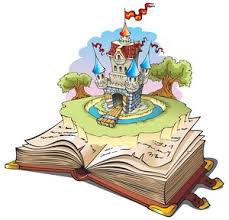 ORGANIZATOR KONKURSUBiblioteka Szkoły Podstawowej nr 4 im. M. Skłodowskiej – Curie w Skierniewicach.CELE KONKURSU:popularyzacja czytelnictwa wśród dzieci i młodzieży,rozbudzanie pasji czytelniczych oraz zamiłowania do literatury, wzbogacanie i rozwijanie zainteresowań czytelniczych,propagowanie redagowania kartki pocztowej – zainteresowanie dzieci i młodzieży formami korespondencji, które powoli odchodzą w zapomnienie,uruchomienie wyobraźni i fantazji z wykorzystaniem środków plastycznych.UCZESTNICY KONKURSUUczniowie klas II, III i IV szkoły podstawowej.ZADANIE UCZESTNIKÓW KONKURSUNależy wykonać kartkę pocztową (format A5) z ilustracją do swojej ulubionej książki i dedykacją  na odwrocie.Na stronie z ilustracją należy wpisać tytuł i autora polecanej książki.Na odwrocie karty należy napisać:- „Polecam tę książkę koleżance/koledze z kl. 1 SP nr 4 w Skierniewicach” (karty te zostaną wręczone uczniom kl. 1 w czasie uroczystości Pasowania na czytelnika)- imię, nazwisko i klasa ucznia wykonującego kartę Można stosować dowolne materiały i techniki plastyczne.Kopiowanie prac jest niedozwolone.Jeden autor może przedstawić tylko jedną pracę.KRYTERIA OCENY PRAC
- samodzielność i staranność wykonania,- kreatywność. TERMINYPrace konkursowe należy dostarczać do koordynatora konkursu do 20 grudnia 2018 roku.  NAGRODYNagrodzone zostaną trzy najlepsze prace. Wszyscy otrzymają ocenę z plastyki.ZGODA RODZICÓWWraz z pracą należy dostarczyć zgodę rodziców o treści:Wyrażam zgodę na przetwarzanie danych osobowych oraz wizerunku mojego syna/córki ….………………………………………………… (imię i nazwisko) w celach konkursowych.Podpis rodzica/opiekuna prawnegoKOORDYNATOR KONKURSU: Grażyna Klemba